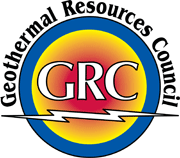 2018 GRC AWARDSNOMINATION FORMNOMINATION FORM. All pages of this Nomination Form must be completed and submitted by Friday, July 6, 2018 in order for your nominee to be considered by the Awards & Honors Committee.  Please answer the questions as clearly and fully as you can and written responses should contain a minimum of 30 words.SUPPLEMENTARY INFORMATION. The person nominating someone for an award should attach a C.V. of the candidate and attach at least one letter of recommendation (the more the better) from a colleague belonging to an institution or company different from that of the candidate. In addition, please attach any supplemental information (such as news articles or other publications) that are relevant to documenting the candidate’s geothermal achievements.AWARDS ACCEPTANCE. Note that it is strongly preferable, but not absolutely required, that award winners be present to receive their award. Awards will be presented at the GRC Annual Meeting in Reno, Nevada, October 14-17, 2018. The GRC will advise award winners of the specific times and locations of the presentations.HOW & WHERE TO SUBMIT NOMINATION MATERIAL. You may submit this completed Nomination Form and supplementary information either by email grc@geothermal.org, by fax (530) 758.2839, or by regular mail: Geothermal Resources Council, attn Awards & Honors Committee, P.O. Box 1350, Davis, CA 95617-1350.DEADLINE DATE.  No matter which submittal method you choose, all nomination material must be received by the GRC office no later than Friday, July 6, 2018.If you have questions, contact Marcelo DeCamargo, Awards & Honors Committee Chair, mcamargo@slb.com, (510) 367.4793.REQUIRED INFORMATION:1. NOMINEE’S name and contact information: Name					Company/organization name (if applicable) Mailing Address (company/org.)			City				State		Zip		Country Phone#					Fax#				Mobile Phone# E-mail address2. NOMINATOR’S name and contact information:(If more than one person is making this nomination, please choose one to be the main contact person.) Name					Company/organization name (if applicable) Mailing Address (company/org.)			City				State		Zip		Country Phone#					Fax#				Mobile Phone# E-mail address3.  Names and contact information of two or more colleagues who know this nominee and would probably be glad to hear from us if we want more information about the nominee’s achievements:	 Colleague #1	 Daytime phone:    				Email address: 	 Colleague #2	 Daytime phone:				Email address:	 Others:4.  Nomination to be considered for the following award/s:       (See pages 4-5 for list of past winners.)		Joseph W. Aidlin Award - 		Recognizes outstanding contributions to the Geothermal Resources Council and to the 		development of geothermal resources.		Geothermal Pioneer Award - 		Recognizes outstanding achievements in the development of geothermal resources.		Henry J. Ramey, Jr. Geothermal Reservoir Engineering Award - 		For outstanding achievements in the field of geothermal reservoir engineering.		Ben Holt Geothermal Power Plant Award - 		Recognizes outstanding achievements in the field of geothermal power plant design 		and construction. 		Geothermal Special Achievement Award - 		Recognizes special or outstanding achievements in any aspect of geothermal energy 		development and related areas.5. Is this the first time this person is being nominated for this/these awards?       	yes      	no      	not sure6. Does nominee know that you are making this nomination?	yes	no7. For how long and in what capacity have you known the nominee?8. For about how many years and in what capacity/ies has your nominee been involved with the geothermal industry? A minimum of 30 words is required. (If you are including nominee’s resume with this Nomination Form, you may write “see resume” and just skip this question.)9. Please explain why you believe your nominee is deserving of this award. This response should be as inclusive as possible. A minimum of 30 words is required.